ЗАДАЧИ:Познание:Уточнять и расширять знания детей о домашних птицах.Коммуникация:Формировать умение обозначать словами свои и чужие действия; характеризовать состояние и настроение персонажей.Целенаправленно обогащать словарь детей существительными и прилагательными, обозначающими предметы и действия.Чтение художественной литературы:Продолжать знакомить детей с фольклорными произведениями.Социализация:Содействовать становлению социально-ценных взаимоотношений: формировать доброжелательное и заботливое отношение к персонажам.Материал: мягкие игрушки (петушок, курочка, цыплята по количеству детей), ширма-домик, театральная шапочка «Курочка», две корзинки, зерна гороха, кормушка, декоративное яйцо, шоколадные яйца для детей, аудиозаписи: крик петуха, песня «Вышла курочка гулять».Ход игры - занятия:Воспитатель: Ребята, посмотрите, сколько у нас гостей. Давайте поздороваемся с ними, скажем им: «Здравствуйте!».Дети: здравствуйте.Воспитатель: Ребята, а вы любите ходить в гости! (Да)Нас пригласили в гости. А вот кто нас пригласил, догадайтесь (раздается крик петуха /фонограмма/)Ваня, ты догадался? Аня, как ты думаешь, кто это? Правильно: - петушок!А чтобы попасть на птичий двор, я предлагаю поехать на лошадке всем вместе.Логоритмическая игра «Лошадка»Эй, лошадка! Иго-го!Но, лошадка! Но, но!Скок, лошадка! Скок, скок!Цок копытца! Цок, цок!Выше ножки! Топ-топ!Веселее! Гоп-гоп!Колокольчик дон-дон.Громче, громче звон, звон.Гоп, лошадка! Гоп-гоп!Тпру-ру-у лошадка!Стоп, стоп!Воспитатель:Вот мы и на птичьем дворе. Посмотрите как здесь красиво! Травка какая? Зеленая! Цветы какие? Красивые, яркие! А это домик, где живет петушок со своей семьей.Присаживайтесь, мы с ними познакомимся.Воспитатель достает корзинку с цыплятами и раздает их детямКто это? – цыплята!Саша, у тебя какой цыпленок? А у тебя Рита? (маленький, желтый, пушистый)Как кричат цыплята? «Пи-пи-пи». Это они зовут маму-курочку. Дети, посадите цыплят в их знездышко (дети кладу цыплят в корзинку).Ко-ко-ко! Кто это? – это курочка! Беседа об игрушке курице по вопросам:Какая она? (красивая, рябая, большая)Где у курочки гребешок? Покажи. Где клюв? А это что? /хвост, лапки и т.д./А где же петушок? Что-то я его не вижу. В ответ из домика раздается «жалобный» голос. Ку-ка-ре-куВоспитатель вносит петушка с забинтованным хвостом.Воспитатель:Петушок, что случилось?Петушок:Случилась беда, на птичий двор пробралась лиса и хотела забрать цыплят, но я защищал цыплят, а лиса схватила меня за хвост и выдернула мои красивые перышка. Воспитатель:Не  переживай петушок мы тебе поможем. Ребята вы хотите помочь петушку? (Да).Давайте подарим петушку новые перышки (воспитатель раздает детям перышки, дети их рассматривают, обследуют, называют какие они и складывают в корзинку, отдают петушку)Педагог помещает петушка в домик со словами:Сейчас петушок пойдет в свой домик и украсит свой хвост новыми перышками, которые вы ему подарили.Педагог за ширмой снимает с хвоста бинт и выносит веселого, нарядного петушкаВот он стал веселый, красивый. Давайте, ребята, расскажем про него потешку./хоровое чтение потешки и индивидуальное – 2 – 3 ребенка/Потешка «Петушок, петушок»Петушок, петушок,Золотой гребешок,Масляна головушка,Шелкова бородушка,Что ты рано встаешь,Голосисто поешь,Деткам спать не даешь?Воспитатель: дети, петушок приглашает нас на веселый танец, я буду мамой-курочкой, а вы моими цыплятами.Танец - песня «Вышла курочка гулять»После танца: «Пи, пи, пи!» Слышите, как пищат цыплята, они проголодались, а ты Петя проголодался?Давайте покормим всю семью петушка (дети подходят к столу, кормят петушка горохом)А курочка, за то, что вы подарили петушку новые перышки, снесла Вам яичко, яичко не простое, а волшебное, в нем вкусное угощение для вас.Воспитатель достает большое сувенирное яйцо внутри которого лежат шоколадные яйца и угощает детей.Ребята, попрощайтесь с петушком и курочкой. И гостям скажем до свидание.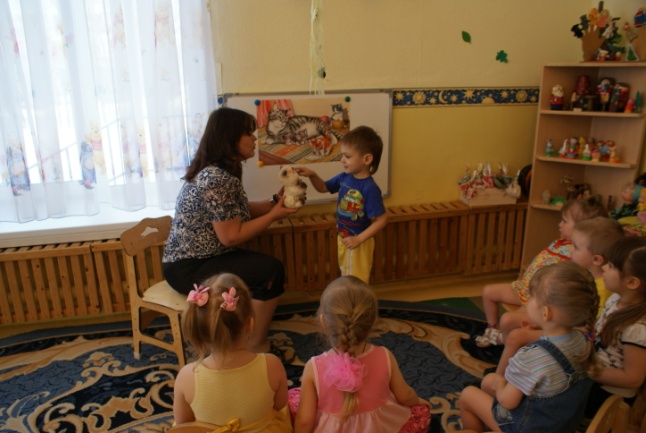 